LessicoVerifica di base1 	Completa lo schema, aggiungendo le parole che fanno parte della “famiglia” PANE. Poi sottolinea la radice e cerchia la desinenza di ogni parola.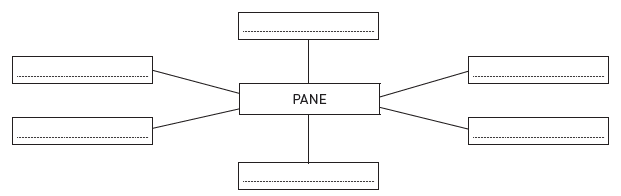 Scrivi le parole che hai trovato: 2 	Completa le frasi con un sinonimo della parola fra parentesi.•	Silvia ha (fatto) ................................................................... una torta (molto buona) ....................................................................•	Dovete sempre (dire) ................................................................... i vostri dubbi e le vostre incertezze.•	Il primo giorno di scuola, Carla ha (messo) ................................................................... un vestito nuovo.3 	Riscrivi il testo seguente sostituendo le parole sottolineate con il loro contrario.4 	Scrivi almeno 3 termini del linguaggio settoriale appartenente a ciascuna delle seguenti discipline scolastiche. •	Musica: 	•	Scienze: 	•	Matematica: 	5 	Completa le frasi inserendo al posto corretto i modi di dire seguenti.•	Quando prendiamo un bel voto, la maestra ci dice sempre di non ...................................................................................................•	Ogni volta che vedo mio cugino Luca, non facciamo altro che ........................................................................................................•	Mia sorella, quando ha annunciato che si sposava, ci ha fatto ...............................................................................................................Verifica di recupero1 	Completa lo schema, aggiungendo le parole corrette tra quelle elencate per formare la “famiglia” della parola FIORE.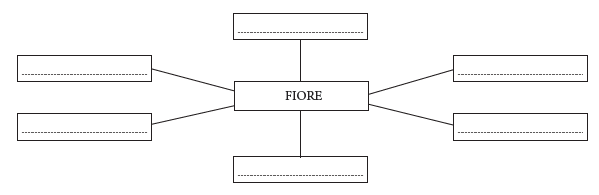 Scrivi le parole che hai trovato: 2 	Collega ogni espressione al sinonimo e al contrario corrispondenti alla parola evidenziata.3 	A quale dei seguenti linguaggi settoriali appartengono i gruppi di parole? Scrivi di fianco ai  i numeri corrispondenti.	 addizione • differenza • frazione • quoto • circonferenza	 parlamentari • governo • elettori • referendum • candidati	 era • civiltà • Impero • Medioevo • colonizzazione	 precipitazioni • addensamenti • nuvoloso • temperature4 	Indica con una X la spiegazione corretta dei seguenti modi di dire.•	Mangiare la foglia.	 Essere furbi.	 Capire un inganno.	 Non capire un inganno.	 Essere ingenui.•	Fare orecchie da mercante.	 Sentire molto bene.	 Non riuscire a sentire.	 Far finta di non sentire.	 Sentire solo quello che si vuole.NOME E COGNOME ……………………………………….. DATA …………. CLASSE ………..………...Lucia aveva un enorme gatto nero. Era molto vivace e adorava dormire sopra alla poltrona di vimini. Ogni sera, quando Lucia tornava a casa, si faceva trovare accanto alla sua ciotola, con lo sguardo triste e affamato. Lucia rideva, gli dava da mangiare e poi insieme sul divano guardavano un bel film divertente.............................................................................................................................................................................................................................................................................................................................................................................................................................................................................................................................................................dormire sugli allori • restare di sasso • ridere a crepapelleNOME E COGNOME ……………………………………….. DATA …………. CLASSE ………..………...RICORDA le famiglie di paroleLe parole con la stessa radice e con significato comune formano una famiglia di parole. Anche le parole derivate, composte e alterate possono far parte di una famiglia di parole.fiorellino • forato • fioriera • fiordo • fioraio • fioreria fiorentina • fiordaliso • sfiorato • gonfiore • sfioritoSinonimiContrarispaziososuggestivobrillanteproibitouna grande ideaun grande giardinoun bel paesaggioè vietato entrarepiccolopermessoinsignificantebanaleRICORDA i linguaggi settorialiI linguaggi settoriali servono a parlare di attività o argomenti specifici in modo preciso. Ognuna delle materie che studi a scuola ha un proprio linguaggio settoriale.1. Matematico  2. Storico  3. Politico  4. MeteorologicoRICORDA i modi di direI modi di dire sono delle frasi o delle espressioni che, nel loro insieme, significano qualcosa di diverso rispetto alla somma dei significati delle singole parole che li compongono.